LA MAISON DE L’INSTITUT DE FRANCE A LONDRES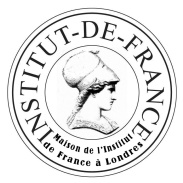 8, Queen’s Gate Terrace SW7 5PFTél : + 44 2 07 584 73 92Courriel : reservations@maison-institut.comVeuillez noter dans le tableau ci-dessous les noms des personnes concernées et tous les renseignements nécessaires (prière de ne pas laisser de blancs). Chambre simple (£68) Chambre double/twin (£88) Chambre étudiant (£48)QUALITÉ  PERSONNES COMPOSANT LE GROUPE (Enseignants, chercheurs, universitaires etc):.………………………………………………………………………………….........DETAILS CONCERNANT LA PERSONNE RESPONSABLE CHARGÉE DE LA RÉSERVATION :Nom:…………………………………………………..Prénom:.…………………………………………..Fonctions exercées:……………………………………………………………………………………….Adresse:……………………………………………………………………………………………..…………..…………………………………………………………………………………………...Tél:.…………………………Portable:……………………Courriel:………………………………........ADRESSE ET TÉLÉPHONE DE L’ORGANISATION DEMANDERESSE: ……………………………………………………………………………………………………………………………………………………………………………………………………………………………………Tél:.…………………………………….Fax:.……………………………………………………………….NATURE  TRAVAUX PROJETÉS QUI NÉCESSITENT LE PRÉSENT SÉJOUR A LONDRES: ……………………………………………………………………………………………………………………………………………………………………………………………………………………………………FACTURE: Une seule facture pour le groupe:                             Chaque pensionnaire paye son propre séjour: ORDRES/LETTRES DE MISSION À JOINDRE À CE FORMULAIRECette fiche est à retourner par courriel à la Maison de l’Institut de France à Londres NomPrénom  Date arrivéeDate départ     Type de Chambre *     Type de Chambre *Simple Double Simple Double Simple Double Simple Double Simple Double Simple Double Simple Double Simple Double Simple Double Simple Double 